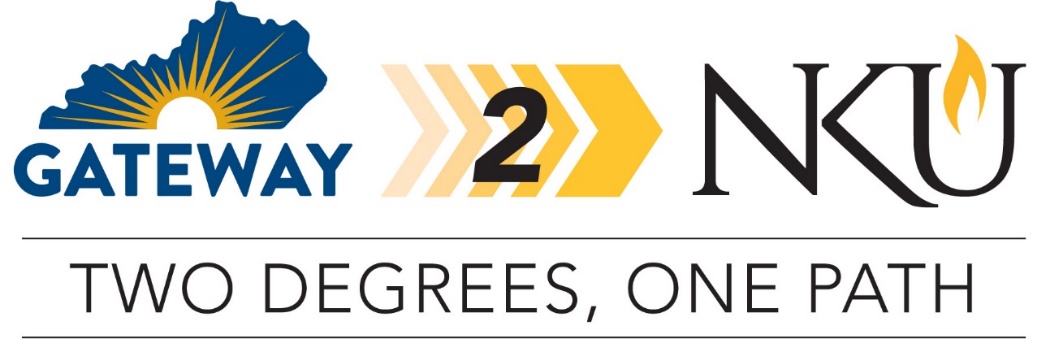 TRANSFER PATHWAY GUIDE2019-2020Associate in Applied Science in Human Services to Bachelor of Science in Human Services & AddictionsOverviewCompletion of the following curriculum will satisfy the requirements for the Associate in Applied Science in Human Services at Gateway Community and Technical College (GCTC) and leads to the Bachelor of Science in Human Services & Addictions at Northern Kentucky University (NKU). Applying to the Gateway2NKU ProgramStudents can apply to participate in the pathway program by completing the online application on the NKU transfer webpage. Students must be enrolled in at least six credit hours at Gateway CTC, enrolled in an associate degree program, plan to transfer to NKU, and maintain a minimum 2.0 cumulative GPA at Gateway CTC. Degree Requirements for GCTC1) Completion of minimum 60 credit hours, 2) minimum cumulative GPA 2.0, 3) minimum of 25 percent of credit hours required for the degree earned at the institution awarding the degree, 4) demonstration of digital literacy.Admission Requirements to NKUStudents completing an associate degree with a cumulative GPA of 2.0 or higher will be accepted into NKU.Degree Requirements for NKUStudents must successfully complete all required human services and addictions courses and all program-required supportive courses with a grade of C- or better and have a minimum GPA of 2.5 to graduate with a Bachelor of Science in Human Services and Addictions. At least 45 credit hours must be 300 level or above. Students must meet the pre-requisites for each course. At least 25 percent of the total required hours and the last 30 credit hours must be completed at NKU. Students must complete a minimum of 120 credit hours.  In some cases, students must complete a focus or minor as indicated on the pathway.General Transfer InformationStudents must complete the online application to NKU. There is no application fee for students who are transferring from a KCTCS institution.KCTCS Scholars Award: Students who are KY residents transferring directly from a KCTCS institution with at least 36 hours from that institution and minimum GPA of 3.0, were never enrolled as a degree-seeking student at NKU, and will be enrolled in at least 12 credit hours both fall and spring semester are eligible for a limited number of $2,500 annual scholarships ($1,250 per fall and spring). Students must gain admission to NKU by June 15 for fall and November 1 for spring to be eligible for a possible scholarship. Online accelerated programs are not eligible for the KCTCS Scholars Award.GCTC AAS IN HUMAN SERVICES TO NKU BS IN HUMAN SERVICES & ADDICTIONS CHECKLIST Gateway Community and Technical CollegeCategory 1: GCTC General Education RequirementsTBS XXX means to be selected by GCTC student.TBD XXX means to be determined by NKU based on course selected.Category 2: GCTC AAS Requirements Students must demonstrate digital literacy skills, either through completing a course or passing a test.The heritage/humanities elective in Category 2 is dependent upon which category SWK 106 fulfills in Category 1. Each student needs one heritage and one humanities course.Northern Kentucky UniversityCategory 3: Major Requirements for Bachelor of Science in Human Services & AddictionsCategory 5: Additional Requirements at NKUUpdated: October 2019GCTC CourseCourse or CategoryCreditsNKU
CourseCompletedENG 101Writing I (WC)3ENG 101ENG 102Writing II (WC)3ENG 102COM 181 or COM 252Basic Public Speaking (OC) orIntro to Interpersonal Communications (OC)3CMST 101CMST 220PSY 110General Psychology3PSY 100PSY 223Developmental Psychology3PSY 321SOC 101Introduction to Sociology3SOC 100Gateway2NKUIntroduction to Social Justice3SWK 106MAT 151Introduction to Applied Statistics3STA 100GBIO 120Human Ecology3BIO 123Subtotal General Education Courses27GCTC CourseCourse or CategoryCreditsNKU
CourseCompletedCIT 105 or OST 105Introduction to Computing or Introduction to Information Systems0-3BIS 101HMS 101Human Services Survey3HSR 100HMS 102Values of Human Services in a Contemporary Society3HSR 300HMS 103Theories and Techniques in Human Services3HSR 105HMS 104Group Dynamics for Human Services3HSR 200THMS 251Clinical Practice in Human Services3HSR 304TBS XXXTechnical Elective3TBD XXXTBS XXXTechnical Elective3TBD XXXBIO 121Human Ecology Lab (for Gen Ed certification)1BLAB 100GTBS XXXElective: Heritage or Humanities Course (for Gen Ed certification)3TBD XXXTBS XXXElective: Natural Science or Quantitative Reasoning (for Gen Ed certification)3TBD XXXTBS XXXElective: NKU Course or PSY 230 Psychosocial Aspects of Death and Dying3TBS XXXSubtotal AAS Requirement Courses33TOTAL Associate Degree Hours61NKUCourseCourseCreditsGCTCCourseTaken at GCTCHSR 100Society and Human Services3HMS 101XHSR 105Helping Skills and Techniques for Human Services Professionals3HMS 103XHSR 205Case Management Skills3HMS 248HSR 300Ethics & Issues in Human Services Profession3HMS 102XHSR 303Multicultural Issues in Human Services3HMS/SWK 220HSR 305Principles of Assessment in Human Services3HSR 312Crisis Intervention3HMS 212/SWK 260HSR 340Intro to Substance Use in Human Services3HMS 210 + HMS 211 = HSR 340 + HSR 300THSR 400At-Risk Populations in Human Services3HSR 412Leadership Skills for Small Groups3HSR 416Theories/Skills for Helping Professions3HSR 430Human Services Administration3HSR 530Process Addictions3HSR 550Diagnosis & Treatment: Sub Use Disorders3HSR 304Field Experience and Seminar3HMS 251XHSR 404Advanced Field Experience and Seminar3EDU 300Human Growth and Development3Satisfied by PSY 223XSTA XXXSelect 3 credit hour statistics course3MAT 151XPSY 100Introduction to Psychology3PSY 110XHSR XXXHSR Elective3PSY 230HSR XXXHSR Elective3Subtotal Major Credit Hours at NKU 39Subtotal Major Credit Hours at GCTC24Total Major Credit Hours63NKU CourseCourseCreditsGCTCS CourseTaken at GCTCSubtotal Minor Credit Hours Taken at NKU12-21Elective Hours0-8Total Baccalaureate Degree Credit Hours120-121